                                                                                 Cagliari,14 Maggio 2016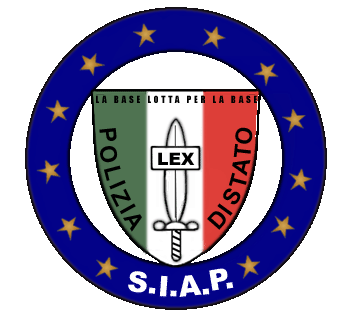 Segreteria Provinciale CagliariViale Buoncammino,11 – email: cagliari@siap-polizia.itTel/fax 070-660731 6006463                                                                                                                n.65/ Seg. Prv.2016   OGGETTO: Comunicato stampa per avvicendamento segretario provinciale SIAP  di        Cagliari.  Si è svolto in mattinata l'8^ congresso provinciale del S.I.A.P. (Sindacato Italiano Appartenenti Polizia) di Cagliari, il sindacato più rappresentativo in provincia con oltre il 45% della forza sindacalizzata ed in regione. Ha aperto i lavori, con la relazione introduttiva, il segretario generale uscente Massimo Zucconi Martelli sull'attività svolta negli 11 anni in cui ha diretto al vertice la struttura provinciale, circa le problematiche che affliggono la provincia cagliaritana che vanno dalla sempre più cronica carenza di personale, in modo particolare sui commissariati distaccati e sezionale, le specialità e la pessima condizione degli stabili che ospitano taluni Uffici, in modo particolare il Reparto Mobile e il Commissariato di Quartu, sino alla problematica connesse al trasferimento dei migranti in provincia. A causa dei sempre più pressanti impegni in seno alla Segreteria Nazionale, ove è il responsabile delle politiche contrattuali e attività vertenziali, non ha dato la disponibilità a ricandidarsi alla carica di segretario generale provinciale, per il quale si è proposto Mauro Aresu, già segretario Provinciale Vicario, che è stato eletto all'unanimità dal congresso.“Lascio in ottime mani la guida della segreteria provinciale”, dichiara Zucconi Martelli, “Mauro è una persona seria e competente che riuscirà a proseguire le battaglie in favore dei colleghi e della collettività che ne garantirà la linea sindacale sinora intrapresa”.                                                                                     Il Segretario Generale Provinciale                                                                                           Massimo Zucconi Martelli